Министерство образования Саратовской областиГАПОУ СО «Базарнокарабулакский техникум агробизнеса»Инструкционно – технологическая карта № 29Дисциплина: Учебная практика УП 01.ПМ 01. МДК 01.-02.Курс IIГруппа: ___Тема: Назначение шабрения, инструмент  вспомогательные материалы.Наименование работы: Шабрение сопряженных поверхностей, вкладышей подшипников скольжения, контроль качества шабрения, анализ причин брака при шабрении, уборка рабочего места.Цель работы (для студентов):   1. Изучить инструмент и приспособления, применяющиеся для шабрения.Освоить основные нормы и правила работы.Усвоить правила безопасности труда при шабрении.Приобретаемые умение и навыки: знать: общие правила работы с инструментами для шабрения.уметь: делать анализ брака при шабрении.Техника безопасности: вводный инструктаж  по технике безопасности с росписью в журнале.Время работы: 6 часов.Средства обучения:Оборудование и материалы: комплект инструментов, аптечка, комплект плакатов «Слесарные работы».Вербальные средства обучения: Н. Б. Кузьмин «Слесарные работы», Е. М. Костенко «Практическое пособие для слесаря», В. С. Старичков «Практикум по слесарным работам»dlja-mashinostroitelja.info›2011/02/shabrenie/Технические средства обучения (ТСО): комплект плакатов «Слесарные работы», кабинет «Слесарная мастерская»Вопросы для самопроверки:Шабрение, его особенности.Чем выполняется шабрение.Где применяются шабрение деталей.Какие виды шаберов применяются.Дефекты при шабрение.Методические рекомендации: Шабрение – это процесс получения требуемой по условиям работы точности форм, размеров и относительного положения поверхностей для обеспечения их плотного прилегания или герметичности соединения.При шабрении производится срезание тонких стружек с неровных поверхностей, предварительно уже обработанных напильником или другим режущим инструментом.Инструменты для шабрения называются шаберами. Для изготовления шаберов используют инструментальные углеродистые стали У10, У10А, У12, У12А, легированную сталь Х05, а также твердосплавные пластины, вставляемые в стальные державки. Бывшие в употреблении и вышедшие из строя трехгранные или плоские напильники после соответствующего шлифования также могут использоваться в качестве шаберов.Универсальный шабер состоит из заменяемой пластины (рабочая часть шабера), корпуса, прихвата, винта и рукоятки.При шабрении используются чугунные плиты для проверки поверхностей плоских деталей, плоские и трехгранные линейки для проверки плоскостности поверхности, призмы, плиты в виде прямоугольного параллелепипеда, контрольные валики, щупы и другие инструменты для контроля качества шабрения и притирки. Кроме упомянутых инструментов применяют щетки и обтирочные материалы.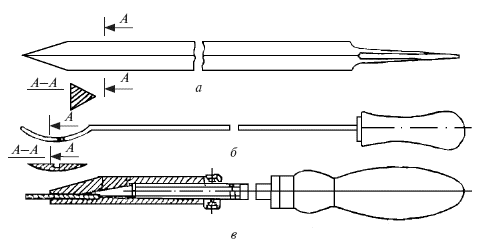 Рис. 32. Слесарные шаберы:а – трехгранный; б – в форме ложечки; в – плоский с заменяемой пластиной из твердого сплаваШабрение начинают с самых выступающих мест, обозначенных светлым цветом краски. Затем следуют пятна с густой окраской. Светлые пятна не шабрятся.Степень точности и шероховатости поверхности определяется по числу пятен краски в квадрате со стороной  (около 16 – хорошее шабрение, 25 – очень точное шабрение).Недостатками шабрения являются слишком медленный процесс обработки и значительная трудоемкость, что требует от слесаря большой точности, терпения и времени. Преимуществом этого вида обработки является возможность получения простыми инструментами высокой точности (до 2 мкм). К преимуществам также следует отнести возможность получения точных и гладких фигурных поверхностей, обработки закрытых поверхностей и поверхностей до упора. Хорошо шабрятся чугунные и стальные поверхности небольшой твердости.Закаленные стальные поверхности следует шлифовать.При шабрении необходимо соблюдать чистоту и порядок вокруг рабочего места. Инструментом нужно пользоваться осторожно и с умением, в перерыве между работой и после ее окончания убирать в ящик. Шабер следует всегда держать так, чтобы режущая часть была обращена в сторону от работающего. Шабер должен быть хорошо заточен. При шабрении обязательно следует удалять острые кромки с деталей.Задание для отчета: сделать анализ проделанной работы Задание на дом: Н. Б. Кузьмин «Слесарные работы» стр. 122-127№ п/пСодержание работы и последовательность операцийОборудованиеИнструктивные указания и технические требования1Перед тем, как приступить к шабренню, следует проверить степень неровности поверхности и места неровностей, подлежащие шабрению. Для обнаружения неровностей поверхности служат плиты, линейки, призмы, валики, щупы. При шабрении на краску используется шабровочная краска. В ряде случаев шабрение ведется на блеск.Рабочее место слесаря, измерительные инструментыУниверсальный шабер состоит из заменяемой пластины (рабочая часть шабера), корпуса, прихвата, винта и рукоятки.  2При шабрении вкладышей подшипников скольжения для уменьшения числа переточек в процессе работы применяются шаберы- кольца, которые могут быть изготовлены из кольца изношенного конического роликового подшипника.Рабочее место слесаря, измерительные инструментыШабрение применяется, когда нужно удалить следы обработки напильником или другим инструментом, а также если требуется получить высокую степень точности и малую шероховатость поверхности деталей машин, соединяемых друг с другом. Шабрение особенно часто применяется при обработке деталей пар трения.  3Контроль качества шабрения всеми этими инструментами основан на выявлении неровностей на обработанной шабрением поверхности.Рабочее место слесаря, измерительные инструментыНеровности на обрабатываемой поверхности становятся видимыми после наложения ее на окрашенный проверочный инструмент или наоборот, после наложения инструмента на обработанную поверхность и взаимного их перемещения друг относительно друга.